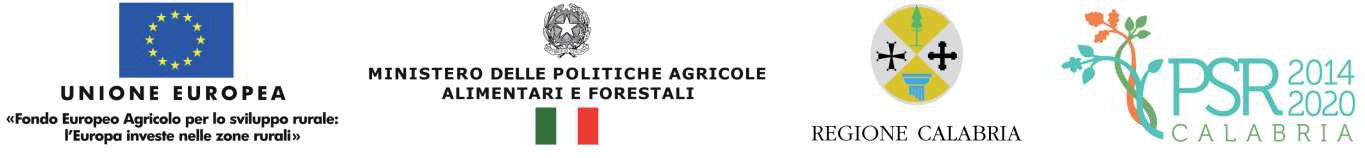 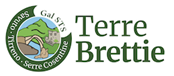 ALLEGATO 6P R O G R AM M A  D I  S V I L U P P O  R U R AL ER E G I O N E C AL AB R I A  2 0 1 4 – 2 0 2 0GRUPPO  DI  AZIONE  LOCALE S.T.S.SAVUTO,  TIRRENO,  SERRE COSENTINEMisura 16–Cooperazione (art. 35 Reg. 1305/2013)Scheda di autovalutazione esplicativa per l’ attribuzione dei punteggi relative ai criteri di selezioneDATA _____________________________________________PER IL PARTENARIATO ______________________________________________________Intervento16.9.1 -  Diversificazione delle attività agricole per l’assistenzasanitaria, l’integrazione sociale e l’educazione ambientaleMACROCRITERI (SCHEDA MISURA PSR)PUNTIDefinizione criteri di selezionePUNTIPUNTEGGIO AUTOATTRIBUITO MOTIVAZIONE MASSIMO 60 PUNTIMASSIMO 60 PUNTIMASSIMO 60 PUNTIMASSIMO 60 PUNTICoerenza del progetto in relazione alle operazioni previste.Max 20Il punteggio, che non è cumulabile, viene attribuito quando il progetto prevede:Il punteggio, che non è cumulabile, viene attribuito quando il progetto prevede:Coerenza del progetto in relazione alle operazioni previste.Max 20- più attività in ambito socio-sanitario (Es.: pet therapy, orti cultural therapy, agro terapia, arte terapia, ippoterapia, aggregazione, inserimento socio-lavorativo, agri-nido, agri-asilo) abbinato ad un altro ambito (educazione alimentare e/o educazione ambientale) 20 Coerenza del progetto in relazione alle operazioni previste.Max 20- più attività nel solo ambito socio-sanitario (Es.: pet therapy, orti cultural therapy, agro terapia, arte terapia, ippoterapia, aggregazione, inserimento socio-lavorativo, agri-nido, agri-asilo ) 18 Coerenza del progetto in relazione alle operazioni previste.Max 20- più attività in ambito educazione alimentare (Es.: laboratori in aula, attività in campo) 16 Coerenza del progetto in relazione alle operazioni previste.Max 20- più attività in ambito educazione ambientale (Es.: laboratori in aula, attività in campo) 16 Coerenza del progetto in relazione alle operazioni previste.Max 20- una sola attività nell'ambito socio-sanitario o di educazione alimentare o di educazione ambientale 12 Progetti che utilizzano tecnologie ICT per l’implementazione e la fruizione dei serviziMax 5Progetti che utilizzano tecnologie ICT per l’implementazione e la fruizione dei servizi5Qualificazione del partenariato in base alla presenza di più imprese agricoleMax 7Il criterio valuta la qualificazione del partenariato secondo la seguente modalità di attribuzione. Il criterio valuta la qualificazione del partenariato secondo la seguente modalità di attribuzione. Qualificazione del partenariato in base alla presenza di più imprese agricoleMax 7n.3 o più imprese agricole 7 Qualificazione del partenariato in base alla presenza di più imprese agricoleMax 7--n.2 imprese agricole 6 Qualificazione del partenariato in base alla presenza di più imprese agricoleMax 7- n.1 sola impresa agricola 5Qualificazione del partenariato in base alla presenza di uno o più enti pubblici (ASL, scuole, comuni ecc.)Max 6Il criterio valuta la qualificazione del partenariato secondo la seguente modalità di attribuzione.Il criterio valuta la qualificazione del partenariato secondo la seguente modalità di attribuzione.Qualificazione del partenariato in base alla presenza di uno o più enti pubblici (ASL, scuole, comuni ecc.)Max 6--più di 1 ente pubblico 6 Qualificazione del partenariato in base alla presenza di uno o più enti pubblici (ASL, scuole, comuni ecc.)Max 6- n.1 ente pubblico 5 Qualificazione del partenariato in base alla presenza di uno o più enti pubblici (ASL, scuole, comuni ecc.)Max 6- nessun ente pubblico 0 Esperienza e competenza del partenariatoMax 7Il criterio valuta l’esperienza e la competenza del partenariato secondo la seguente modalità di attribuzione.Il criterio valuta l’esperienza e la competenza del partenariato secondo la seguente modalità di attribuzione.Esperienza e competenza del partenariatoMax 7- n.1 o più soggetti proponenti il partenariato con almeno 2 anni di esperienza nell'ambito sociale e/o didattico 7 Esperienza e competenza del partenariatoMax 7-Assenza del requisito 0 Priorità alla localizzazione delle attività all’interno delle aree rurali più svantaggiate “C” e “D” del Programma ed alle aree montaneMax 8Localizzazione in aree montane8Priorità alla localizzazione delle attività all’interno delle aree rurali più svantaggiate “C” e “D” del Programma ed alle aree montaneMax 8Localizzazione in area D e/o svantaggiate5Priorità alla localizzazione delle attività all’interno delle aree rurali più svantaggiate “C” e “D” del Programma ed alle aree montaneMax 8Localizzazione in area C3Maggiore capacità di creare nuova occupazione qualificati (laureati)Max 7Numero di laureati coinvolti nell’avvio e nella gestione dei servizi: oltre 57Maggiore capacità di creare nuova occupazione qualificati (laureati)Max 7Numero di laureati coinvolti nell’avvio e nella gestione dei servizi: almeno 55